КАРТА ПАРТНЁРАЮр. адрес: 450003, Республика Башкортостан , г. Уфа, ул. Малая Силикатная, д.25, литера В. Адрес для корреспонденции:РБ, Уфимский район, 450520,                                    с. Нижегородка, ул.Чапаева, 29/2.Факт адрес: РБ, 450520, Уфимский р-н, п. Зубово, 4 км трассы Уфа-Чишма (пром. зона).Платёжные Реквизиты:ИНН 0275078611КПП: 027501001ОГРН 1120280039186ОКПО 38517728р/с 40702810400830000720 филиал ПАО "БАНК УРАЛСИБ" в г. УфаБИК 048073770 к/с 30101810600000000770www.ak02.ru ; www.vagonmaster.ruТел. +7-909-348-51-11,  +7-961-051-39-36E-mail: ak02@ak02.ru ; ak02@ak02.ru-бухгалтерияРуководитель:Директор     Вахитов Ильдар Рифгатович(Действует на основании Устава)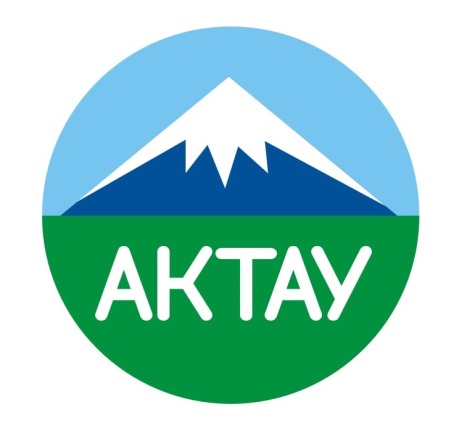 Общество с ограниченной ответственностьюПроизводственно-коммерческая фирма «Актау»(ООО ПКФ «Актау»)